§1174-D.  Compensation for new vehicles with safety defect1.  Compensation required.  A manufacturer must compensate a motor vehicle dealer pursuant to 49 United States Code, Section 30116 (2016). A manufacturer is not required by this subsection to pay more than the total value of the affected new motor vehicle to a dealer.[PL 2017, c. 217, §7 (NEW).]2.  Civil action; statute of limitations.  If a manufacturer refuses to comply with subsection 1, the motor vehicle dealer may file a complaint with the board pursuant to section 1188 or bring a civil action to recover damages, court costs and reasonable attorney's fees.  Notwithstanding section 1183, the action must be commenced within 3 years after the cause of action accrues.[PL 2017, c. 217, §7 (NEW).]SECTION HISTORYPL 2017, c. 217, §7 (NEW). The State of Maine claims a copyright in its codified statutes. If you intend to republish this material, we require that you include the following disclaimer in your publication:All copyrights and other rights to statutory text are reserved by the State of Maine. The text included in this publication reflects changes made through the First Regular and First Special Session of the 131st Maine Legislature and is current through November 1, 2023
                    . The text is subject to change without notice. It is a version that has not been officially certified by the Secretary of State. Refer to the Maine Revised Statutes Annotated and supplements for certified text.
                The Office of the Revisor of Statutes also requests that you send us one copy of any statutory publication you may produce. Our goal is not to restrict publishing activity, but to keep track of who is publishing what, to identify any needless duplication and to preserve the State's copyright rights.PLEASE NOTE: The Revisor's Office cannot perform research for or provide legal advice or interpretation of Maine law to the public. If you need legal assistance, please contact a qualified attorney.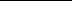 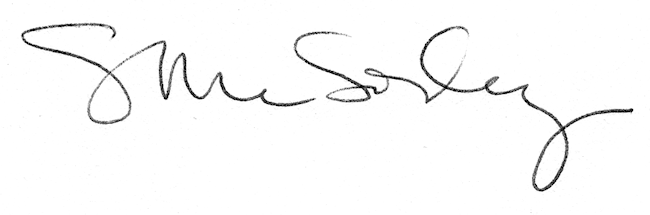 